ФЗ-ППКРС-ВР-13ГОСУДАРСТВЕННОЕ БЮДЖЕТНОЕ ПРОФЕССИОНАЛЬНОЕ ОБРАЗОВАТЕЛЬНОЕ  УЧРЕЖДЕНИЕ «ЛЫСЬВЕНСКИЙ ПОЛИТЕХНИЧЕСКИЙ КОЛЛЕДЖ»Классный часГЕПАТИТ А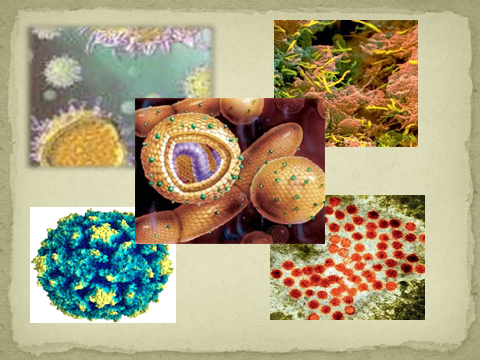                                                                         Разработала: педагог профессионального образования                                                                        Л. Л. Хохлова10.11.16         Разработчики: Л. Л. Хохлова, Л. Ю. Шуплецова - педагоги ГБПОУ «Лысьвенский политехнический колледж»Внутренняя экспертиза:содержательная экспертиза:техническая экспертиза: Конспект классного часа на тему «Гепатит А»Цель: использование педагогических технологий и методических приёмов для демонстрации учащимся значимости их физического и психического здоровья.Задачи:1. Воспитательные:1.1. Способствовать воспитанию культуры сохранения и совершенствования собственного здоровья1.2. Воспитать негативное отношение к вредным привычкам1.3. Способствовать формированию готовности к коммуникации, воспитанию культуры общения и поведения2. Развивающие:2.1. Сформировать привычку правильно питаться и соблюдать гигиену3. Образовательные:3.1. Познакомить студентов с принципами здорового образа жизни3.2. Ознакомить с формой гепатита А и его опасностью3.2. Профилактика заболеванияОборудование: компьютер, мультимедийное устройство (демонстрация презентации).Технологии используемые в классном часе.1. Здоровьесбережения2. ИКТСтруктура классного часа.Организационный моментВведениеИнформация про гепатит А Профилактика заболеванияОрганизационное окончание классного часа.Ход классного часа.1. Организационный момент. Традиционное приветствие студентами педагога.2. Введение. - Сейчас наблюдается вспышка гепатита в г. Перми и чтоб, предостеречь вас и ваших близких, решено провести классный час на тему «Гепатит А»- Скажите, что вы знайте или слышали о гепатите? (ответы студентов)3.      Информация про гепатит и его формы.Это заболевание обычно проявляется симптомами, характерными для гриппа: усталость, головная боль, потеря аппетита, тошнота или рвота, повышение температуры до 38.8 С. При ухудшении состояния может появиться желтуха (кожа, а также белки глаз становятся желтого оттенка), моча коричневого цвета, бесцветный кал, боль и сдавленность под ребрами справа. Но иногда бывают случаи, когда болезнь протекает бессимптомно.Гепатит А. Возбудителем является РНК-вирус, заболевание передается через воду, продукты питания, бытовые предметы. Источники инфекции – больные гепатитом А. Различают три формы, разделенные по силе проявлений болезни:Острая форма – с желтухой (означает серьезные повреждения печени).Подострая – без желтухи (более легкий вариант болезни)Субклиническая – симптомы могут полностью отсутствовать, в то же время, больной способен стать источником вируса, и заразить других людей.- Как определить болезнь Гепатит?Диагностика гепатита и точное установление вида заболевания проводится на основании данных следующих исследований:Лабораторное исследование крови на антитела к вирусам гепатита. В некоторых случаях его нужно проводить 2 раза, так как результаты могут быть ложноположительными или ложноотрицательными. Кроме этого, проводится анализ крови на т.н. печеночные пробы – показатели деятельности печени.ПЦР (полимеразная цепная реакция) – проводится для определения вируса в крови и его чувствительности к лекарствам.На основании результатов делается вывод о групповой принадлежности вируса, и назначается наиболее подходящее лечение.- Как лечится гепатит?Лечение гепатитов – многокомпонентное. В его состав входит:Терапия противовирусными препаратами, направленная на уничтожение конкретного возбудителя. Чувствительность вируса к лекарствам определяется во время диагностики. В большинстве случаев применяют специфические интерфероны.Защитная или гепатопротекторная – направленная на защиту клеток печени от повреждений вирусом и противовирусными средствами, которые также, могут разрушать гепатоциты.  Общеукрепляющая, направленная на мобилизацию сил организма, включает в себя витаминотерапию и укрепляющую иммунную систему средства.4. Профилактика от гепатита А.      Тщательно мойте руки с мылом под проточной водой после туалета, а также перед готовкой и употреблением пищи. Это является самой важной мерой в предотвращении заражения гепатитом А. Если вы путешествуете в районы, где распространен гепатит А, и нет никакой санитарии, кипятите воду, очищайте овощи и фрукты перед употреблением внутрь. Нужно быть осторожным в приготовлении моллюсков, особенно если у вас уже есть хроническая форма заболевания печени. Пейте воду только из разрешенных источников.      Сообщите врачу, если кто-то в вашей семье болеет гепатитом А. Пройдите вакцинацию, если вы находитесь в зоне высокого риска заражения или планируете поездку в страну с широким распространением гепатита А.5.Организационное окончание классного часа.- Ребята, остались ли у вас какие-нибудь вопросы по данной теме?(Студенты задают вопросы.)После всех вопросов педагог прощается и благодарит за внимание.- Спасибо за внимание, берегите свое здоровье!РАССМОТРЕНОЦикловой  комиссиейУГС 100000  Сфера обслуживанияПредседатель ЦК ___________ Л.Л. Хохлова”_____”________________ 2016 г.Методист ЦОКО___________ Н.А.Башева”_____”________________ 2016г УТВЕРЖДАЮЗаместитель директора по ВР_______________ Т.А.Безденежных”_______”_________________2016 г.